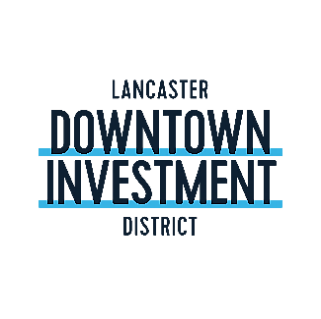 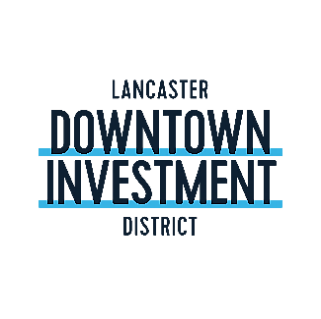 AGENDAOctober 26, 202212:00 Noon115 E. King Street – Room 2-FHybrid option Via ZoomQuorumWelcome of Public GuestsWelcome & Introduction of Task Force membersMinutes – Approval of minutes of August 24, 2022, Board MeetingFinancial Reports- No financials to report Old BusinessAppointment of DID Board Member Teddy BouchardNew BusinessApproval of 2023-2028 DID PlanLetter to property owners – November 1, 2022Public Hearing – December 5, 20222023 Board Meeting Dates/LocationIncrease number of Board of DirectorsExecutive Director’s ReportAdjournNEXT MEETING:  Executive CommitteeNovember 16, 2022 at Noon 